
SPIN – Special Parent Information Network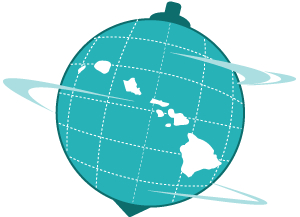 Aloha Parents, Caregivers, Teachers and Other Helping Professionals!Have you heard of SPIN?  Our mission is to provide parents and caregivers of children with disabilities (and the professionals who serve them) with timely and useful information about the special education process, parenting a child with special needs, specific disabilities, special events and community resources. We offer multiple ways to receive support and information:Website: visit us and bookmark www.spinhawaii.org for a calendar of community events, articles, and electronic copies of A Parent’s Guide to Special Education, Community Resource Guide as well as current and archived editions of the SPIN News. Warm line of parent to parent support: call us at 808-586-8126 to talk story, receive information and get connected to local resources. SPIN News: our very own FREE quarterly newsletter highlighting the latest special education news and information. Sent directly to your email and posted to our SPIN Hawaii website for easy access. E-Blasts: sign up for emails of local events, workshops, trainings and other happenings around the state. Local organizations share with us, we share with you.  Facebook: SPIN – Special Parent Information Network, like and follow us to be up to date with local events, get linked to national special education information and reforms and join the conversation on how to improve special education in Hawaii. Annual SPIN Conference:  The in-person SPIN conference for families and professionals presents 16 workshops, an awards luncheon and over 60 tables of displays and community resources for families around the state.   Our virtual event is hosted on Zoom and can be found at www.spinconfernce.org.  Be sure to check out current and archived workshops, presentations, information and resources.  YES!  I would like to become part of the SPIN Network! Please sign me up for: _______ SPIN News via email		_______ E-Blasts via emailName: ________________________________________________________________________________________________E-mail: _______________________________________________________________________________________________Return this form to join the SPIN Network.Mail to:     1010 Richards Street, Room 118, Honolulu, HI 96813	Fax to:       808-586-8129E-mail to: SPIN@doh.hawaii.govCall us:      808-586-8126Like us on Facebook too!